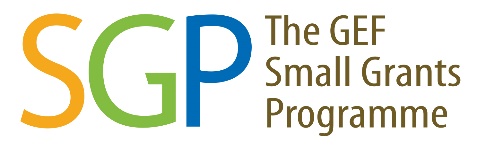 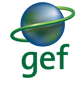 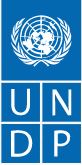 SÉTIMA FASE OPERACIONAL DO GEF SMALL GRANTS – OP7INDICADORES DO GEF SMALL GRANTS PROGRAMME DO GEF-7INDICADORES A NIVEL DE PROJETOSINDICADORES A NIVEL DE PROJETOSINDICADORES A NIVEL DE PROJETOSIndicadores OBRIGATÓRIOS do GEF: proponente deverá selecionar pelo menos um indicador e não mais do que trêsIndicadores OBRIGATÓRIOS do GEF: proponente deverá selecionar pelo menos um indicador e não mais do que trêsTipo1Hectares de áreas marinhas protegidas com melhorias na eficácia de gestão dos recursos Obrigatórios: Um determinado projeto poderá estar vinculado a, no mínimo, um indicador; e no máximo três dos principais e sub indicadores do GEF-72Hectares de terras agrícolas degradadas / áreas protegidas / zonas florestais restauradas Obrigatórios: Um determinado projeto poderá estar vinculado a, no mínimo, um indicador; e no máximo três dos principais e sub indicadores do GEF-73Hectares de paisagens terrestres prioritárias com melhorias de gestão e que beneficie a biodiversidadeObrigatórios: Um determinado projeto poderá estar vinculado a, no mínimo, um indicador; e no máximo três dos principais e sub indicadores do GEF-74Hectares de paisagens terrestres prioritárias sob gestão sustentável de terras e sistemas produtivosObrigatórios: Um determinado projeto poderá estar vinculado a, no mínimo, um indicador; e no máximo três dos principais e sub indicadores do GEF-75Hectares de habitats marinhos onde boas práticas implementadas beneficiem a conservação da biodiversidadeObrigatórios: Um determinado projeto poderá estar vinculado a, no mínimo, um indicador; e no máximo três dos principais e sub indicadores do GEF-76Toneladas de plásticos removidos / colocados em locais apropriados ou ainda reutilizadosObrigatórios: Um determinado projeto poderá estar vinculado a, no mínimo, um indicador; e no máximo três dos principais e sub indicadores do GEF-77Número de beneficiários diretos desagregados por género com benefício dos investimentos do GEFObrigatórios: Um determinado projeto poderá estar vinculado a, no mínimo, um indicador; e no máximo três dos principais e sub indicadores do GEF-7 OBRIGATÓRIOS: Indicadores socioeconómicos OBRIGATÓRIOS: Indicadores socioeconómicosTipo1Número de beneficiários diretos com melhorias nos meios de subsistência e bem-estarObrigatório2Número de beneficiários diretos que beneficiam de intervenção do SGPObrigatório3Número de beneficiários do projeto por grupos de inclusão socialNúmero de mulheres;ObrigatórioNúmero de jovensRelevante se aplicarNúmero de pessoas com deficiência;Relevante se aplicarINDICADORES A NIVEL DE PROJETOSINDICADORES A NIVEL DE PROJETOSINDICADORES A NIVEL DE PROJETOSTipoIndicadores adicionais relevantes e ou opcionaisÁrea Focal1Número de paisagens terrestres e ou marítimas alvo, com melhorias na utilização e conservação sustentáveis de recursosBiodiversidadeEmbora aqui descrevemos os indicadores por área focal, favor observar queindependentemente da área focal selecionada, um projeto poderá escolher qualquer um dos indicadores propostos e vinculá-los a resultados multifocais e integrados. Anotar ainda que estes indicadores são opcionais.2Nome de paisagens terrestres e ou marítimas alvo, com melhorias na utilização e conservação sustentáveis de recursosBiodiversidadeEmbora aqui descrevemos os indicadores por área focal, favor observar queindependentemente da área focal selecionada, um projeto poderá escolher qualquer um dos indicadores propostos e vinculá-los a resultados multifocais e integrados. Anotar ainda que estes indicadores são opcionais.3Número de áreas protegidasBiodiversidadeEmbora aqui descrevemos os indicadores por área focal, favor observar queindependentemente da área focal selecionada, um projeto poderá escolher qualquer um dos indicadores propostos e vinculá-los a resultados multifocais e integrados. Anotar ainda que estes indicadores são opcionais.4Nome das áreas protegidasBiodiversidadeEmbora aqui descrevemos os indicadores por área focal, favor observar queindependentemente da área focal selecionada, um projeto poderá escolher qualquer um dos indicadores propostos e vinculá-los a resultados multifocais e integrados. Anotar ainda que estes indicadores são opcionais.5Número de produtos de biodiversidade e da agro-biodiversidade produzidos de forma sustentávelBiodiversidadeEmbora aqui descrevemos os indicadores por área focal, favor observar queindependentemente da área focal selecionada, um projeto poderá escolher qualquer um dos indicadores propostos e vinculá-los a resultados multifocais e integrados. Anotar ainda que estes indicadores são opcionais.6Número de espécies significativas com estado de conservação mantida ou melhorada BiodiversidadeEmbora aqui descrevemos os indicadores por área focal, favor observar queindependentemente da área focal selecionada, um projeto poderá escolher qualquer um dos indicadores propostos e vinculá-los a resultados multifocais e integrados. Anotar ainda que estes indicadores são opcionais.7Nome das espécies significativas com estado de conservação mantida ou melhoradaBiodiversidadeEmbora aqui descrevemos os indicadores por área focal, favor observar queindependentemente da área focal selecionada, um projeto poderá escolher qualquer um dos indicadores propostos e vinculá-los a resultados multifocais e integrados. Anotar ainda que estes indicadores são opcionais.8Número de membros da comunidade ou beneficiários que implementam boas práticas na gestão da agricultura, terras e águaDegradação de terrasEmbora aqui descrevemos os indicadores por área focal, favor observar queindependentemente da área focal selecionada, um projeto poderá escolher qualquer um dos indicadores propostos e vinculá-los a resultados multifocais e integrados. Anotar ainda que estes indicadores são opcionais.9Número de novos ou líderes de agricultores que adotam ou demonstram boas práticas agrícolas e agro-ecológicasDegradação de terrasEmbora aqui descrevemos os indicadores por área focal, favor observar queindependentemente da área focal selecionada, um projeto poderá escolher qualquer um dos indicadores propostos e vinculá-los a resultados multifocais e integrados. Anotar ainda que estes indicadores são opcionais.10Número de grupos ou redes de agricultores, que defendem e disseminam abordagens e boas práticas agrícolas Degradação de terrasEmbora aqui descrevemos os indicadores por área focal, favor observar queindependentemente da área focal selecionada, um projeto poderá escolher qualquer um dos indicadores propostos e vinculá-los a resultados multifocais e integrados. Anotar ainda que estes indicadores são opcionais.11Número de projetos que implementem ações de energias renováveis (biomassa, hídrica, fotovoltaica, solar térmica, outros); eficiência energética, transporte sustentável; e conservação / aumento dos estoques de carbonoMudanças climáticas Embora aqui descrevemos os indicadores por área focal, favor observar queindependentemente da área focal selecionada, um projeto poderá escolher qualquer um dos indicadores propostos e vinculá-los a resultados multifocais e integrados. Anotar ainda que estes indicadores são opcionais.12Número de tipologias de baixo carbono orientadas e adaptadas à comunidadeMudanças climáticas Embora aqui descrevemos os indicadores por área focal, favor observar queindependentemente da área focal selecionada, um projeto poderá escolher qualquer um dos indicadores propostos e vinculá-los a resultados multifocais e integrados. Anotar ainda que estes indicadores são opcionais.13Kwp de energia instalados a partir de fontes renováveis instalados  Mudanças climáticas Embora aqui descrevemos os indicadores por área focal, favor observar queindependentemente da área focal selecionada, um projeto poderá escolher qualquer um dos indicadores propostos e vinculá-los a resultados multifocais e integrados. Anotar ainda que estes indicadores são opcionais.14Número de famílias com acesso à energia e cobenefícios (tais como, efeitos no rendimento, saúde, educação e outros)Mudanças climáticas Embora aqui descrevemos os indicadores por área focal, favor observar queindependentemente da área focal selecionada, um projeto poderá escolher qualquer um dos indicadores propostos e vinculá-los a resultados multifocais e integrados. Anotar ainda que estes indicadores são opcionais.15Hectares de florestas e terras não florestais restauradas e com aumento nos estoques de carbono Mudanças climáticas Embora aqui descrevemos os indicadores por área focal, favor observar queindependentemente da área focal selecionada, um projeto poderá escolher qualquer um dos indicadores propostos e vinculá-los a resultados multifocais e integrados. Anotar ainda que estes indicadores são opcionais.16Número de projetos que implementam ações de sensibilização e divulgação em: gestão de resíduos sólidos (reduzir, reutilizar, reciclar); gestão sustentável de pesticidas; agricultura orgânica; desenvolvimento de alternativas à produtos químicosEmbora aqui descrevemos os indicadores por área focal, favor observar queindependentemente da área focal selecionada, um projeto poderá escolher qualquer um dos indicadores propostos e vinculá-los a resultados multifocais e integrados. Anotar ainda que estes indicadores são opcionais.17Número de organizações cuja capacidades foram reforçadas ou desenvolvidasTodas as áreas focaisEmbora aqui descrevemos os indicadores por área focal, favor observar queindependentemente da área focal selecionada, um projeto poderá escolher qualquer um dos indicadores propostos e vinculá-los a resultados multifocais e integrados. Anotar ainda que estes indicadores são opcionais.18Número de beneficiários cujas capacidades foram reforçadasTodas as áreas focaisEmbora aqui descrevemos os indicadores por área focal, favor observar queindependentemente da área focal selecionada, um projeto poderá escolher qualquer um dos indicadores propostos e vinculá-los a resultados multifocais e integrados. Anotar ainda que estes indicadores são opcionais.Indicadores de inclusão e transversaisIndicadores de inclusão e transversaisIndicadores de inclusão e transversaisTipo1Projetos liderados por mulheres e / ou institui mecanismos para aumentar a participação das mulheres na tomada de decisões? (Sim não)Género2Número de projetos liderados por mulheres Género3Número de organizações de jovens engajadas nas intervenções do SGPJovens4Número de organizações de PcD (pessoas com deficiência) envolvidas nas intervenções do SGPPcD